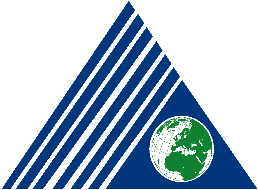 YEDİTEPE ÜNİVERSİTESİİLETİŞİM FAKÜLTESİRADYO, TELEVİZYON VE SİNEMA BÖLÜMÜ2019-2020 BAHAR AKADEMİK YARIYILIUZAKTAN EĞİTİM DÖNEMİ BİTİRME PROJESİ EK KILAVUZURTC 491 Mezuniyet Projesi 1 Dersi Danışman Öğretim Üyeleri:Prof. Dr. Defne ÖzonurProf. Dr. Meltem Erinçmen KânoğluDoç. Dr. Kaan TaşbaşıDr. Öğr. Üyesi Özge Erbek KaraDr. Öğr. Üyesi Lale Han ÖcalÖğr. Gör. Dr. İlknur KalayÖğr. Gör. Erkan ÜnalanRTC 492 Mezuniyet Projesi 2 Dersi Danışman Öğretim Üyeleri:Prof. Dr. Defne ÖzonurProf. Dr. Meltem Erinçmen KânoğluDoç. Dr. Kaan TaşbaşıDr. Öğr. Üyesi Özge Erbek KaraDr. Öğr. Üyesi Lale Han ÖcalÖğr. Gör. Dr. İlknur KalayÖğr. Gör. Erkan ÜnalanRADYO, TELEVİZYON VE SİNEMA BÖLÜMÜ UZAKTAN EĞİTİM DÖNEMİ BİTİRME PROJESİ EK KILAVUZUBİTİRME PROJESİ FİNAL DOSYASI TESLİMİ DEĞERLENDİRME SÜRECİ ve KRİTERLERİBitirme projelerinin vize notu danışman tarafından belirlenir. Final notları ise danışmanın da içinde yer aldığı, en az üç öğretim üyesinden oluşan Mezuniyet Projesi Değerlendirme Jürisi tarafından değerlendirilir. Uzun metraj haricindeki uygulama projelerinin ders geçme notunu %30 vize ve %70 final dosyasının uygunluğu üzerinden yapılan değerlendirme oluşturur. Final notunun % 30’u dosya içeriği üzerinden danışman tarafından, % 70’i ise değerlendirme kriterleri üzerinden Mezuniyet Projesi Değerlendirme Jürisi tarafından belirlenecektir.KISA METRAJ TV/FİLM PROJELERİNİN NOTLANDIRILMASI VE DEĞERLENDİRİLMESİ Kısa metraj TV/Film Projeleri vize notu değerlendirme kriterleriKısa metraj TV/Film projelerinin vize notu; araştırma ve hazırlıkla ilgili çalışma planını kanıtlayan vize dosyası ve çalışma takvimine uygunluk üzerinden değerlendirilecektir. TV/Film Projeleri vize dosyası içeriği:Bitirme Projesi Başvuru ve Onay formu Bitirme Projesi Çalışma Tutanağı Sinopsis / TV Program metniAraştırma sürecine dair ve hazırlıkla ilgili ek belge ve veriler. Ek belgeler çekilecek projenin niteliğine göre danışman tarafından belirlenir ve projenin türüne göre farklılık gösterebilir. Örnek: Mekân fotoğrafları Çekim senaryosuTretmanTv programları için seçilen konuyla ilgili araştırma yapılması, arşiv taraması ve röportaj sorularının hazırlanması vb.Kurmaca kısa film için karakter ve mekân analizi, storyboard, dekor, kostüm eskiz veya fotoğrafları vb.Belgesel için kaynak ve arşiv taraması vb.Animasyon filmi için storyboard, karakter tasarımı ve animasyon ön çalışması vb. Kısa metraj TV/Film projeleri final dosyası içeriği ve değerlendirme kriterleriKısa metraj TV/Film projelerinin yapımı öğrencilerin tercihine bırakılmıştır. Final notu için proje dosyası teslim edecek öğrencilerin çalışmaları aşağıdaki kriterler üzerinden değerlendirilecektir.RADYO PROJELERİNİN NOTLANDIRILMASI VE DEĞERLENDİRİLMESİ Radyo projesi vize notu değerlendirme kriterleriRadyo projelerinin vize notu araştırma ve hazırlıkla ilgili çalışma planını kanıtlayan vize dosyası ve çalışma takvimine uygunluk üzerinden değerlendirilecektir. Radyo projesi vize dosyası içeriği:Bitirme Projesi Başvuru ve Onay formu Bitirme Projesi Çalışma Tutanağı Program akışı ve metni Program jingle’ıEk belgeler danışmanın inisiyatifine ve programın niteliğine bağlı olarak farklılık gösterebilir. Örnek: Seçilen konuyla ilgili araştırma yapılması ve röportaj sorularının hazırlanması vb.Radyo tiyatrosu için karakter analizi, tretman vb. Radyo projesi final dosyası içeriği ve değerlendirme kriterleriRadyo projelerinin yapımı öğrencilerin tercihine bırakılmıştır.  Final notu için proje dosyası teslim edecek öğrencilerin çalışmaları aşağıdaki kriterler üzerinden değerlendirilecektir.Çalışma takvimine uygunluk Vize dosyası içeriği Vize dosyası formatı  Dosya içeriği PuanBitirme Projesi Başvuru ve Onay formu 1Bitirme Projesi Çalışma Tutanağı1Sinopsis / TV Program metni2Tretman 3Senaryo5Çekim senaryosu7Tv programları için :Seçilen konuyla ilgili araştırma, Arşiv taraması Röportaj sorularının hazırlanması Kurmaca kısa film/klip için :Karakter ve mekan analizi, Storyboard, Deneysel için:İçerik için gerekli araştırma ve analizGörsel sunumBelgesel için :Kaynak ve arşiv taraması Animasyon filmi için:Storyboard, Karakter tasarımı Animasyon ön çalışması8Mekân / dekor / kostüm eskiz veya fotoğrafları (Internet üzerinden temin edilebilir)2Ekip listesi ve görev paylaşımı (Uygulamaya geçilecek şekilde)1Dosya içeriği değerlendirme kriterleriPuan Anlatım dili ve estetik 20Özgünlük ve yaratıcılık15Mantıksal/olgusal tutarlık   20Etik değerlere uygunluk15Çalışma takvimine uygunluk Vize dosyası içeriği Vize dosyası formatı  Dosya içeriği PuanBitirme Projesi Başvuru ve Onay formu 1Bitirme Projesi Çalışma Tutanağı1Program Akışı ve Tretman3Program jingle’ının referans bilgisi ve müzik kaydı (MP3)1Senaryo:Radyo programı için senaryoRadyo tiyatrosu için oyunRadyo oyunu metni ses efekti ve mekan özeliklerinin tasvirini de içermeli. Örnek: “Kapı ağır ağır açılır ve gıcırtısı tüm odaya yayılır.” , “Gökyüzünün rengi alacakaranlıktan gece mavisine dönmekteydi” , “Sarayın bahçesi o kadar büyüktü ki içinde kayboluyorduk” vb.)7Ses kaydı (Ses kaydının teknik niteliği dikkate alınmayacaktır):Radyo programı için konuklarla görüşme kaydı Radyo tiyatrosu için diyalogların kaydı8Radyo programı için:Seçilen konuyla ilgili araştırma Röportaj sorularının hazırlanmasıMüzik seçimi Radyo tiyatrosu için:Karakter ve mekân analizi Ses efektlerinin belirlenmesi (Örnek: kapı gıcırtısı, şiddetli gök gürültüsü vb.) & karakter ve mekan tasvirlerinin oyun içindeki işitsel karşılıkları düşünülerek anlatıya dönüştürülmesi (Örnek: “Oyunun içinde geçen pencere camı kırık ev odası konuşmaların yankılanması ve rüzgar uğultusuyla vurgulanacak” vb.)Geçiş müziği (Şarkı ya da müziğin ve icra eden kişinin ismi, süresi ve dakikasıyla ilgili bilgiler)8Ekip listesi ve görev paylaşımı (Uygulamaya geçilecek şekilde)1Dosya içeriği değerlendirme kriterleriPuan Anlatım dili ve estetik 20Özgünlük ve yaratıcılık15Mantıksal/olgusal tutarlık   20Etik değerlere uygunluk15